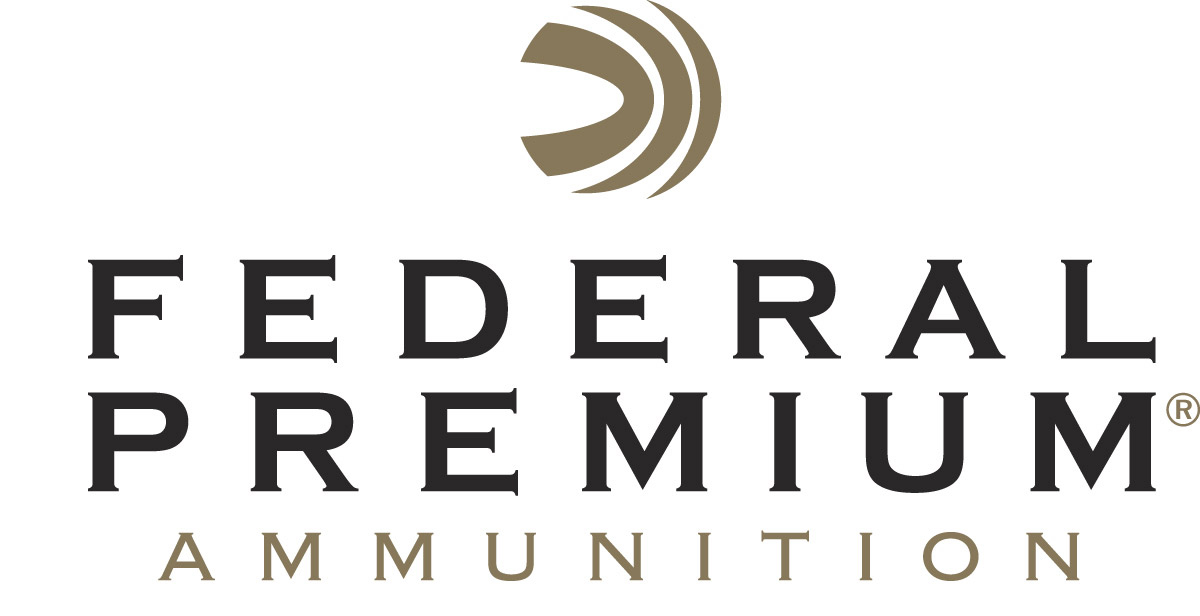 													 Contact: JJ ReichCommunications ManagerFirearms and Ammunition	(763) 323-3862FOR IMMEDIATE RELEASE 		 		  E-mail: pressroom@vistaoutdoor.comU.S. Department of Homeland Security Awards Federal Premium Ammunition a .40 Caliber HST Ammunition ContractANOKA, Minnesota – March 2, 2018 – U.S. Immigration and Customs Enforcement (ICE) recently awarded Federal Premium a major ammunition contract. Starting delivery in 2018, the contract provides for up to 180 million rounds of .40 caliber Tactical HST duty ammunition to multiple Department of Homeland Security law enforcement components and other federal agencies for up to five (5) years. This contract will provide the organization’s agents and officers with .40 caliber duty and training ammunition.  This contract will provide the organization’s agents and officers with the legendary performance that has made HST a dependable and popular choice with law enforcement worldwide for two decades.“Law enforcement and federal agencies put it all on the line for our safety and freedoms. They should expect nothing less from their ammunition,” said Mike Holm, Product Director at Federal Premium. “Federal Premium provides the top-quality products they need to have full confidence in any situation. HST has a long history of providing trusted performance time and time again for our nation’s law enforcement.”HST’s expanded diameter and weight retention produce the desired penetration without over-penetrating. Its bullet nose profile, nickel-plated case, Federal primer, and clean-burning, low-flash propellants provide the ultimate in function and reliability in semi-automatic handguns. Federal Premium is a brand of Vista Outdoor Inc., an outdoor sports and recreation company. For more information on Federal Premium, go to www.federalpremium.com.About Vista OutdoorVista Outdoor is a leading global designer, manufacturer and marketer of consumer products in the growing outdoor sports and recreation markets. The company operates in two segments, Shooting Sports and Outdoor Products, and has a portfolio of well-recognized brands that provides consumers with a wide range of performance-driven, high-quality and innovative products for individual outdoor recreational pursuits. Vista Outdoor products are sold at leading retailers and distributors across North America and worldwide. Vista Outdoor is headquartered in Utah and has manufacturing operations and facilities in 13 U.S. States, Canada, Mexico and Puerto Rico along with international customer service, sales and sourcing operations in Asia, Australia, Canada, and Europe. For news and information, visit www.vistaoutdoor.com or follow us on Twitter @VistaOutdoorInc and Facebook at www.facebook.com/vistaoutdoor.